Western Australia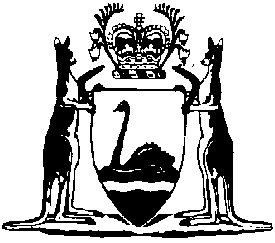 Liquor Control (Yakanarra Restricted Area) Regulations 2010Compare between:[18 Apr 2018, 00-d0-03] and [10 Apr 2021, 00-e0-00]Liquor Control Act 1988Liquor Control (Yakanarra Restricted Area) Regulations 20101.	Citation		These regulations are the Liquor Control (Yakanarra Restricted Area) Regulations 2010.2.	Commencement		These regulations come into operation as follows —	(a)	regulations 1 and 2 — on the day on which these regulations are published in the Gazette;	(b)	the rest of the regulations — on the day after that day.3.	Term used: Yakanarra Aboriginal Community		In these regulations — 	Yakanarra Aboriginal Community means the area of the land the subject of —	(a)	Record of Qualified Certificate of Crown Land Title Volume LR3028 Folio 178; and	(b)	Record of Certificate of Crown Land Title Volume LR3157 Folio 227.5.	Declaration of restricted area		The Yakanarra Aboriginal Community is declared to be a restricted area for the purposes of section 175(1a) of the Act.6.	Notice of restricted area	(1)	The Director of Liquor Licensing must take all reasonable steps to cause to be posted, and while the Yakanarra Aboriginal Community continues to be a restricted area by operation of regulation 5 to be kept posted, at each place where a customary access route enters the Yakanarra Aboriginal Community a notice — 	(a)	describing the offences set out in regulation 7; and	(b)	specifying the penalties for those offences.	(2)	A failure to comply with subregulation (1) does not invalidate the declaration in regulation 5.7.	Prohibitions as to liquor in Yakanarra Aboriginal Community	(1)	A person who — 	(a)	brings liquor into, or causes liquor to be brought into, the Yakanarra Aboriginal Community; or	(b)	has liquor in his or her possession in the Yakanarra Aboriginal Community,		commits an offence.	Penalty: 	(a)	if subregulation (2) applies — a fine of $5 000;	(b)	in any other case — a fine of $2 000.	(2)	This subregulation applies to an offence under subregulation (1) committed by a licensee, a manager of licensed premises or a director of a body corporate that holds a licence.8.	Seizure and disposal of containers of liquor		Despite section 155(4) and (5) of the Act, a member of the Police Force may seize and, as soon as is practicable, dispose of any opened or unopened container of liquor suspected on reasonable grounds to be the subject of an offence under regulation 7.9.	Period during which these regulations have effect		Unless sooner repealed, these regulations have effect for the period that ends at the close of 30 April .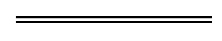 NotesThis is a compilation of the Liquor Control (Yakanarra Restricted Area) Regulations 2010 and includes amendments made by other written laws table.Compilation table	These regulations expire at the close of 30 Apr  (see r. 9).CitationCommencementLiquor Control (Yakanarra Restricted Area) Regulations 201030 Apr 2010 p. 1625-9r. 1 and 2: 30 Apr 2010 (see r. 2(a));
Regulations other than r. 1 and 2: 1 May 2010 (see r. 2(b))Liquor Control (Yakanarra Restricted Area) Amendment Regulations 201227 Apr 2012 p. 1767-8r. 1 and 2: 27 Apr 2012 (see r. 2(a));
Regulations other than r. 1 and 2: 28 Apr 2012 (see r. 2(b))Liquor Control (Yakanarra Restricted Area) Amendment Regulations 201524 Mar 2015 p. 1046-7r. 1 and 2: 24 Mar 2015 (see r. 2(a));
Regulations other than r. 1 and 2: 25 Mar 2015 (see r. 2(b))Liquor Control (Yakanarra Restricted Area) Amendment Regulations 201817 Apr 2018 p. 1305r. 1 and 2: 17 Apr 2018 (see r. 2(a));
Regulations other than r. 1 and 2: 18 Apr 2018 (see r. 2(b))